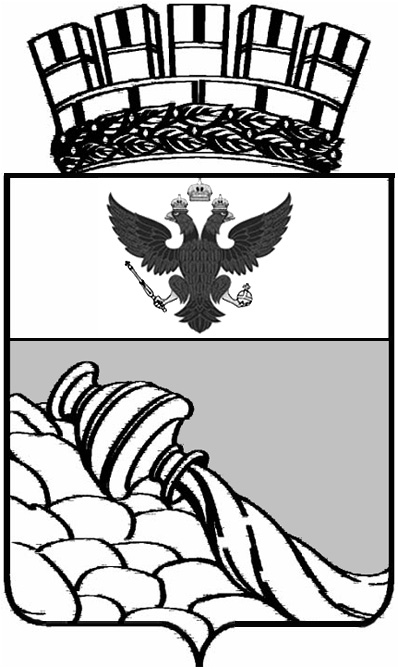 П Р И К А Зот 18.04.2016						            	№ 446/01-06ВоронежОб организации и проведениигородского конкурса социальной рекламы, направленной на профилактику терроризма и экстремизма в молодежной среде, «Мир без насилия»Во исполнение муниципальной  программы городского округа город Воронеж «Обеспечение общественного порядка», утвержденной постановлением администрации городского округа город Воронеж от 30.12.2014 № 2665 «Об утверждении муниципальной программы городского округа город Воронеж «Обеспечение общественного порядка», в соответствии с планом работы управления образования и молодежной политики администрации городского округа город Воронеж на 2015-2016 учебный год ПРИКАЗЫВАЮ:Провести в период с 27 апреля по 25 мая 2016 городской конкурс социальной рекламы, направленной на профилактику терроризма и экстремизма в молодежной среде, «Мир без насилия».Утвердить Положение о городском конкурсе социальной рекламы, направленной на профилактику терроризма и экстремизма в молодежной среде, «Мир без насилия» (приложение № 1).Утвердить план подготовки и проведения городского конкурса социальной рекламы, направленной на профилактику терроризма и экстремизма в молодежной среде, «Мир без насилия» (приложение № 2).Отделу по работе с молодежью управления образования и молодежной политики администрации городского округа город Воронеж, муниципальному казенному учреждению городского округа город Воронеж «Центр развития образования и молодежных проектов» обеспечить выполнение мероприятий плана подготовки и проведения конкурса.Контроль исполнения данного приказа возложить на заместителя руководителя управления образования и молодежной политики О.Н. Бакуменко.Руководитель                                                                                    Л.А. КулаковаЗаблоцкая М.Б.228-32-94Приложение №1к  приказу управления образования и молодежной политики от 18.04.2016  №  446/01-06ПОЛОЖЕНИЕо проведении городского конкурса социальной рекламы, направленной на профилактику терроризма и экстремизма в молодежной среде, «Мир без насилия»1. Общие положения	1.1. Настоящее Положение определяет цель и задачи городского конкурса социальной рекламы, направленной на профилактику терроризма и экстремизма в молодежной среде, «Мир без насилия» (далее — Конкурс), порядок его организации, проведения, подведения итогов. 	1.2. Организаторами Конкурса являются: управление образования и молодежной политики администрации городского округа город Воронеж совместно с муниципальным казенным учреждением городского округа город Воронеж «Центр развития образования и молодежных проектов».2. Цели и задачи Конкурса	2.1. Конкурс проводится с целью предоставления молодежи возможности выразить свое отношение к проблеме терроризма, экстремизма в молодежной среде, внести свой вклад в развитие социальной рекламы.	2.2. Конкурс направлен на решение следующих задач:	- формирование активной позиции молодежи по предупреждению терроризма, экстремизма в молодежной среде;	- воспитание подростков и молодежи через создание социальной рекламы, утверждающей общечеловеческие ценности: нравственность, милосердие, дружелюбие, толерантность;	- определение на конкурсной основе рекламных материалов для их последующего использования в соответствии с Положением.3. Участники Конкурса	3.1. В Конкурсе имеют право принять участие лица в возрасте от 14 до 30 лет,  проживающие на территории городского округа город Воронеж (учащиеся муниципальных общеобразовательных организаций и муниципальных организаций дополнительного образования, профессиональных образовательных организаций, представители детских и молодежных общественных объединений).	3.2. Конкурс допускает как индивидуальное, так и командное участие.4. Порядок проведения и условия участия в Конкурсе	4.1. Конкурс проводится по следующим номинациям:	- логотип;	- баннер (плакат);	- социальный видеоролик.	4.2. Для участия в Конкурсе необходимо подготовить рекламный материал (конкурсную работу) социального характера, направленную на профилактику террористических и экстремистских проявлений, пропаганду толерантности, дружбы народов, развития межнационального взаимодействия в молодежной среде.4.3. К каждой конкурсной работе должна быть приложена заявка установленного образца (приложение № 1).	4.4. Работы должны быть оригинальны и не иметь повторений.	4.5. Представляя материал на Конкурс, участник должен учитывать наличие в работе необходимых условий:	- наличие в рекламе эмоциональной окраски, носителями которой являются цвет, свет, шрифт, рисунок, графические элементы;	- отсутствие в рекламе сведений, не соответствующих действительности (недостоверных сведений);	- содержание, сюжет работы, действие сценических лиц и персонажей не должны противоречить законодательству Российской Федерации, в том числе нормам Гражданского кодекса Российской Федерации, Федеральному закону от 29 декабря 2010 г. №436-ФЗ «О защите детей от информации, причиняющей вред их здоровью и развитию», Федеральному закону от 13 марта 2006 г. № 38-ФЗ «О рекламе».	4.6. Работы, представляемые на Конкурс, не должны содержать:       - информации о религиозных движениях, в том числе религиозной символики, любых форм упоминаний политических деятелей, лидеров и партий, политических лозунгов, высказываний, несущих антигосударственный и антиконституционный смысл;       - изображений интимных сцен, всех видов свастики, насилия, дискриминации, вандализма, отражающих телесные страдания людей и животных;        - текстов, сцен, звуковых эффектов, указывающих на ощущения и переживания страха, стресса или агонии; информации в любой форме унижающей  достоинство человека или отдельной национальной группы людей.	4.7. Категорически запрещается использовать чужие тексты или идеи дизайна (полностью или частично). Каждый участник, подавая заявку в Конкурсе гарантирует, что при подготовке и направлении его работы на Конкурс, а также при ее публикации и/или распространении в любой форме не были и не будут нарушены авторские и/или смежные права третьих лиц.		4.8. Конкурсные работы, не соответствующие пунктам 4.6, 4.7, настоящего Положения, не будут допущены к экспертной оценке.	4.9. Все рекламные материалы, присланные на Конкурс, обратно не возвращаются и не рецензируются.	4.10. Заявка и конкурсные материалы предоставляются участниками до 17 мая 2016 года на электронный адрес отдела молодежных проектов МКУ ЦРОиМП molodpol.vrn@mail.ru с пометкой «Конкурс социальной рекламы», а также в печатном виде по адресу: г. Воронеж, ул. Комиссаржевской, 14а,  каб. 33 (Староверова Татьяна Александровна,  тел. 206-80-39).5. Требования к конкурсным работам	5.1. Логотип представляется в векторном формате EPS, AI, CDR в натуральную величину, а также дублируется в форматах JPEG или PNG (минимальный размер 1920 px по большей стороне).	5.2.    Баннер (плакат) представляет собой авторский макет, выполненный в векторном формате EPS, AI, CDR в натуральную величину, а также дублируется в форматах JPEG или PNG (минимальное разрешение должно соответствовать формату А3 на 300 dpi). К заявке прикладывается цветная распечатка плаката на листе А4 (210 мм х 297 мм) с указанием ФИО автора (коллектива авторов) с обратной стороны изображения.		5.3.    Социальный видеоролик предоставляется на CD-диске в формате FLV, AVI, MPEG-4. Хронометраж ролика не должен превышать 5 минут. В начале ролика должна быть указана информация об авторе (коллективе авторов) и названии конкурсной работы.	5.4. Работы, не отвечающие техническим требованиям, могут быть исключены из Конкурса. 6. Порядок проведения Конкурса и определения победителей	6.1. Для организации и проведения Конкурса формируется конкурсная комиссия. 6.2. Конкурсная комиссия:- изучает и анализирует конкурсные работы, подводит итоги Конкурса;- принимает решение об определении победителей Конкурса;- вправе отклонить присланные работы, если они не соответствуют условиям настоящего Положения.	6.3. Конкурс проходит в три этапа:	1 этап – прием заявок, регистрация и предварительный отбор конкурсных работ (27 апреля – 17 мая 2016 года).	На первом этапе производится прием заявок и предварительный отбор работ по следующим критериям:	- качество исполнения работы;	- отсутствие плагиата в работе конкурсанта;	- отсутствие нарушений авторских прав;	- отсутствие коммерческой рекламы в работе;	- соответствие законодательству Российской Федерации;	- соответствие утвержденным номинациям;	- соответствие техническим требованиям к работе.	2 этап – заочная экспертиза и оценка работ (18 – 20 мая 2016 года).	На данном этапе проводится экспертиза в форме заочной оценки представленных конкурсных материалов. Оценку проводят члены конкурсной комиссии по 5-бальной системе по следующим критериям:	- аргументированность и глубина раскрытия содержания темы работы;	- грамотность, эффективность работы как инструмента решения социальной проблемы;	- социальная значимость, позитивность и креативность (новизна идеи, оригинальность) конкурсной работы;	- точность и доходчивость языка и стиля изложения.	Максимальное количество баллов – 20.	3 этап – определение победителей Конкурса и награждение (23-25 мая 2016 года).	Организаторами Конкурса предусмотрено три призовых места в каждой номинации. Конкурсная комиссия имеет право утверждать специальные награды. 	Итоги Конкурса размещаются на официальных сайтах администрации городского округа город Воронеж, управления образования и молодежной политики администрации городского округа город Воронеж, муниципального казенного учреждения городского округа город Воронеж «Центр развития образования и молодежных проектов».	По запросу участникам может быть выслан итоговый протокол Конкурса с указанием победителей и призеров.	Грамоты победителям и призерам конкурса рассылаются на электронную почту, указанную в заявке, а также могут быть лично переданы специалистом МКУ ЦРОиМП по адресу г. Воронеж, ул. Комиссаржевской, 14а,  каб. 33.	6.2. Оргкомитет вправе изменять сроки проведения конкурсных этапов, предварительно оповещая об этом зарегистрированных участников Конкурса.7. Использование конкурсных работ	7.1. Работы победителей получают информационную поддержку, рекомендуются для практической реализации и могут быть использованы в целях:	- размещения в средствах массовой информации;	- размещения на носителях городской наружной рекламы;	- проведения социальных акций, общегородских мероприятий;	- использование в учебных целях, а также в методических и информационных изданиях.	7.2. Организаторы Конкурса оставляют за собой право использовать конкурсные работы в некоммерческих целях без выплаты денежного вознаграждения автору (авторскому коллективу), но с обязательным указанием имени автора (соавторов).8. Прочие условия	8.1. Передача конкурсной работы в соответствии с настоящим Положением означает согласие участника с условиями проведения Конкурса.	8.2. В случае предъявления требований, претензий и исков третьих лиц, в том числе правообладателей авторских и смежных прав на представленную работу, участник обязуется разрешать их от своего имени и за свой счет. В случае если организаторы Конкурса понесут какие-либо убытки от претензий третьих лиц из-за действий участника, организатор Конкурса оставляет за собой право обратиться с требованием о возмещении таких убытков к виновному участнику Конкурса. 	8.3. В случае возникновения претензий участника к организаторам Конкурса обязателен досудебный порядок разрешения спора.9. Контактная информация	9.1. Контактное лицо по вопросам проведения Конкурса – Староверова Татьяна Александровна, специалист МКУ ЦРОиМП, тел. (473) 206-80-39; 206-80-24,  адрес электронной почты molodpol.vrn@mail.ru.Заявкана участие в городском конкурсе социальной рекламы направленной на профилактику терроризма и экстремизма в молодежной среде, «Мир без насилия»Список участников творческого коллектива (для коллектива):Подпись заявителя_____________   ____________________________(ФИО, дата)Приложение №2к  приказу управления образования и молодежной политики от________ № ________ПЛАН  проведения городского конкурса социальной рекламы, направленной на профилактику терроризма и экстремизма в молодежной среде, «Мир без насилия»ФИО участника Дата рожденияНазвание работыНоминацияФИО руководителяТелефон, e-mail руководителяНаименование учреждения№, п/пФИОДата рождения:Название работыНоминацияФИО руководителяТелефон, e-mail руководителяНаименование учреждения№ п/пНаименованиемероприятияСроки проведения мероприятияОтветственные исполнителиИнформирование творческих объединений общеобразовательных организаций, организаций дополнительного образования о проведении городского конкурса социальной рекламыДо 27 апреля 2016 г.МКУ городского округа город Воронеж «Центр развития образования и молодежных проектов» Сбор заявок на участие в городском конкурсе социальной рекламыДо 17 мая 2016 г.МКУ городского округа город Воронеж «Центр развития образования и молодежных проектов»Утверждение состава конкурсной комиссии (членов жюри)До 17 мая 2016 г.Отдел по работе с молодежью Организация работы конкурсной комиссии17-20 мая2016 г.Отдел по работе с молодёжью Оформление грамот, благодарственных писемДо 25 мая 2016 г.Отдел по работе с молодежью Подготовка информационной справки по итогам мероприятия с указанием победителей и фотоматериалами с последующим опубликованиемДо 25 мая 2016 годаМКУ городского округа город Воронеж «Центр развития образования и молодежных проектов»